К регулярным действиям по обеспечению безопасности в ДОУ относится ряд мероприятий по обеспечению пожарной безопасности, антитеррористической безопасности, профилактике дорожно-транспортного травматизма и соблюдению норм охраны труда и техники безопасности в ДОУ.В ДОУ созданы необходимые условия для обеспечения безопасности воспитанников и сотрудников в здании и на прилегающей территории образовательного учреждения.Пожарная безопасностьИмеется автоматизированная противопожарная система оповещения и необходимое количество противопожарных средств.  Все запасные выходы  легкодоступны  и  содержатся  в порядке; выполняются правила пожарной безопасности; соблюдается противопожарный режим. Имеется  план  эвакуации  людей  и  инструкции,  определяющие  действия  персонала  по обеспечению быстрой эвакуации.  Согласно плану, систематически проводятся эвакуационные занятия,  на  которых  отрабатываются  действия  всех  участников  образовательного  процесса  и работников МБДОУ детского сада на случай возникновения чрезвычайной ситуации.  Регулярно проводятся беседы по противопожарной безопасности.Обеспечение безопасности при возникновении чрезвычайных ситуацийВ ДОУ  проводится  работа  по  обеспечению  антитеррористической  безопасности.   В детском саду установлена кнопка тревожной  сигнализации,  порядок доступа в здание – через домофон.    Заключены  договора  на  охрану  и  обслуживание  кнопки экстренного  вызова  помощи.  Образовательное  учреждение  оснащено  системой видеонаблюдения.  Территория детского сада ограждена по периметру забором. Регулярно  осуществляется  проверка  помещений  здания  ДОУ  и  прилегающей  к  нему территории. Охрана труда и соблюдение правил техники безопасностиРегулярно проводится инструктаж  по  правилам  техники  безопасности со всеми сотрудниками   детского  сада. Обеспечение правопорядка, соблюдение норм и правил поведения всеми участниками образовательного процесса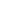 В  течение  учебного  года  систематически  проводятся  беседы  по  правилам  дорожного движения,  о  безопасном  поведении  на  воде,  на  дорогах,  в  походе,  в  быту. Санитарная безопасностьСанитарно-гигиеническое  состояние  всех  помещений  детского  сада  соответствует требованиям  СанПиНа.  Во  всех  групповых  комнатах  установлена  мебель,  регулируемая  по высоте.  Организован  процесс  проветривания  и  обеспечен  необходимый  тепловой  режим; соблюдается питьевой режим.Для обеспечения безопасности воспитанников в детском саду осуществляются следующие мероприятия:- инструктажи педагогических работников по охране жизни и здоровья детей;- инструктаж коллектива действиям в чрезвычайных ситуациях;- учебные тренировки по эвакуации воспитанников и персонала;- беседы с воспитанниками, посвященные безопасности жизнедеятельности в различных ситуациях